Филиал государственного образовательного учреждения высшего образования Московской области «Государственный социально-гуманитарный университет» в г. Зарайске – ЗАРАЙСКИЙ ПЕДАГОГИЧЕСКИЙ КОЛЛЕДЖ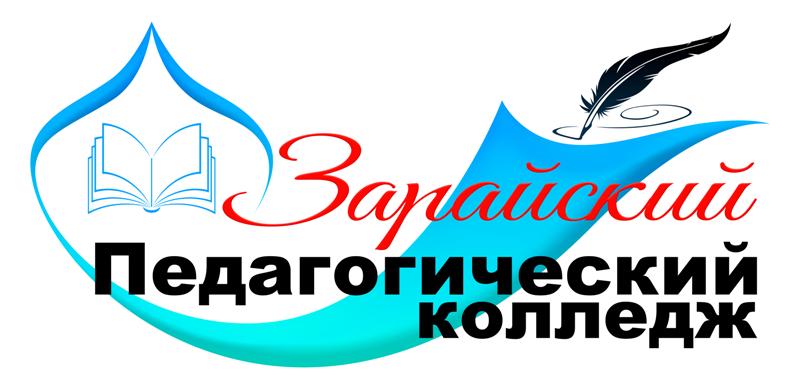            ул. Пионерская, 20, г. Зарайск, 140600             			 	тел./факс:  8(49666) 2-50-32,                                                                                                                             Е-mail: zpk_zaraisk@mail.ru__________________________________________________________________________________________   ИНФОРМАЦИОННОЕ ПИСЬМОУважаемые коллеги!Филиал государственного образовательного учреждения высшего образования Московской области «Государственный социально-гуманитарный университет» в городе Зарайске – Зарайский педагогический колледж приглашает преподавателей, студентов профессиональных образовательных организаций и образовательных организаций высшего образования, обучающихся  общеобразовательных организаций  принять участие во II Всероссийской научно-практической конференции «Виноградовские чтения». Дата и время проведения чтений: 25 ноября 2020 г., 10.00 час.Конференция будет проводиться в дистанционном режиме на платформе Zoom. Ссылка на онлайн конференцию будет выслана участникам за 3 дня до даты проведения конференции. Тема Виноградовских чтений: «Русский язык – язык национального самосознания. Его структура, функционирование, культура».Цель Виноградовских чтений: пропаганда научного наследия ученого – земляка, академика В.В. Виноградова, сохранение традиций русской лингвистики, развитие творческого сотрудничества преподавателей и студентов в области русского языка.Секция 1 Основные тематические направления исследований (для студентов профессиональных образовательных организаций  и образовательных организаций высшего образования):Язык и стиль художественного текста.История языка и культурная память народа. Язык и межкультурная коммуникация.Язык и современность.Секция 2 Основные тематические направления исследований (для учащихся  общеобразовательных организаций) К истокам родного слова. (Исследовательские работы этимологического характера)Рыцари родного языка. (Известные учёные - лингвисты)Нравственная сила художественного  слова Язык и стиль художественного текстаЯзык и межкультурная коммуникацияСекция 3 Основные тематические направления исследований (для студентов, аспирантов  и преподавателей профессиональных  образовательных организаций и образовательных организаций высшего образования): Актуальные проблемы речевого развития детей дошкольного и младшего школьного возраста. Проблемы коммуникации молодёжи в современном мире.Влияние Интернета на читательский интерес  и развитие культуры личности подростков Невербальные средства общения современных школьников и студентовАктуальные проблемы преподавания гуманитарных дисциплин в условиях модернизации Российского образования.Секция 4 Основные тематические направления исследований  Лингвистическое краеведение (для студентов профессиональных образовательных организаций и образовательных организаций высшего образования, для учащихся  общеобразовательных организаций) Внимание! Контактное лицо в данной секции Козлова Анна Юрьевна, ГОУ ВО МО «Государственный социально-гуманитарный университет», филологический факультет. Работы и заявки в данной секции отправлять на электронный anna_ko65@mail.ru  в указанные в информационном письме сроки.Современные и исторические названия Подмосковья. Система названий определенного населенного пункта. Особенности названий и их происхождение. Функционирование имен собственных в художественных произведениях, связанных с историей и современным состоянием Подмосковья. Исчезнувшие названия на карте Подмосковья. Официальная и неофициальная топонимия и микротопонимия (названия лесов, рощ, лугов, полей, дорог и т.д.) нашего города, села, деревни. Слова, характерные для нашего города, села, деревни (лингвистический очерк о каком-то диалектном слове Вашей местности). Научно-практическая конференция «Виноградовские чтения» включает 2 этапа:1 этап – заочный – конкурсный отбор научно-исследовательских работ для участия в конференции;2  этап – проведение научно-практической конференции «Виноградовские чтения» с участием победителей  заочного этапа конкурса и приглашением учащихся, студентов, преподавателей, аспирантов. На конкурс принимаются работы исследовательского, проблемного характера. Представленные работы предполагают осведомленность авторов о современном состоянии области исследования, наличие собственных данных исследования, их анализа, обобщений, выводов. Требования к оформлению материалов: объем – до 6 страниц, формат А4, шрифт TimesNewRoman, кегль 14, межстрочный интервал 1,5 поля: левое - 3 см, правое – 1, 5 см, верхнее и нижнее - 2 см.  расстановка переносов – автоматическая. На первой  строке по центру жирным шрифтом 12  прописными буквами печатается название работы, на второй строке  по правому краю – имя и фамилия автора шрифтом  12,  под фамилией – город и название учебного заведения шрифтом 12.  Указание на использованную литературу в тексте обязательно. Список использованной литературы и других источников приводится в конце работы.Для участия в конкурсе  необходимо прислать до 15 ноября 2020 года  в одном архивированном файле заявку и текст работы по электронному адресу: annconol2018@mail.ru (кроме секции 4)Заявка По итогам научно-практической конференции будет подготовлен электронный сборника статей всех участников Виноградовских чтений. Победители конкурса и участники конференции награждаются дипломами с указанием имени научного руководителя. Участие в конференции бесплатное.Телефон для справок: 8-917-565-29-59 (Коновалова Анна Александровна)С Положением о научно-практической конференции «Виноградовские чтения»  можно будет ознакомиться  на сайте: zpk.ucoz.org С уважением,  оргкомитет  «Виноградовских чтений»Образец оформления работыОРНИТОНИМЫ В РУССКОЙ ЛИТЕРАТУРЕТомилина Анастасия Викторовна Филиал ГОУ ВО МО «Государственный социально-гуманитарный университет» в  г. Зарайске – Зарайский педагогический колледжНаучный руководитель Иванова Анна Ивановна ТЕКСТ РАБОТЫ…….Литература ………ФИО участникаНазвание образовательной организации (полностью)Номер секцииТематическое направлениеНазвание работыФИО научного руководителя (полностью)Электронный адрес, мобильный телефон участника и (или) научного руководителя